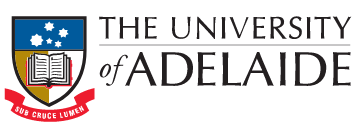 Media BriefRequested byDate RequestedResponse Required byCampaign NameCampaign Start DateCampaign End DatePO NumberBackgroundDescribe what you are trying to achieve, challenges you foresee, and any background information needed ObjectivesWhat does success look like for this campaign? What are the primary and secondary objectives and/ or KPIs? i.e 30 registrations, no. of sessions, subscriber increaseAudienceWho would you like us to reach? Give as much information as you have here. i.e. demographic information.Will AAM audiences be used?If so, what are the segment IDs?Location / GeotargetingWhere would you like us to promote? i.e. 100mile radius. Details of Primary and Secondary Markets ChannelsAre there any specific channels, placements or formats you would like us to consider?Proposition / MessagingWhat’s the most important thing we need to say to this audience(s)? Is there an existing creative concept?TimingsMore information on timing if applicable. Phases of Campaign, events during promotion, intake deadlines etcBudgetOur minimum spend is $10,000 to ensure we yield results. If exact figure is not known, please provide a range.Landing PagesIs there an existing landing page/s that you’d like to use for the campaign?Conversion PointsWhich conversion points are we driving to on the landing page? Creative and Existing assetsDo you have existing creative assets you want us to use or build upon?Any other InfoE.g. general messaging/ branding guidelines, core competitors, feeder schools, previous campaign data.  